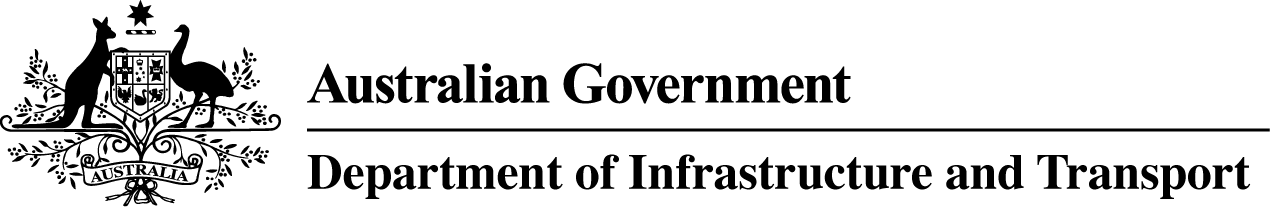 Vehicle Standard (Australian Design Rule 76/00 –Daytime Running Lamps) 2006 Amendment 1I, PAUL FLETCHER, Minister for Urban Infrastructure, determine this vehicle standard under section 7 of the Motor Vehicle Standards Act 1989.Dated		19 August 2016[SIGNED]Paul FletcherMinister for Urban InfrastructureCONTENTS1.	LEGISLATIVE PROVISIONS	32.	AMENDMENT OF VEHICLE STANDARD	3SCHEDULE 1	3SCHEDULE 2	4LEGISLATIVE PROVISIONSName of Legislative Instrument This instrument is the Vehicle Standard (Australian Design Rule 76/00 –Daytime Running Lamps) 2006 Amendment 1CommencementThis instrument commences on the day after it is registered.AMENDMENT OF VEHICLE STANDARDThe changes specified in Schedule 1 and 2 amend Vehicle Standard (Australian Design Rule 76/00 – Daytime Running Lamps) 2006.SCHEDULE 1Clause 6.1 amended to read:“The requirements and procedures set out in Annexes 4 and 5 of Appendix A are acceptable for the purposes of demonstrating compliance with the technical requirements of this rule.”Clause 7.1 amended to read:“The technical requirements of the United Nations – Economic Commission for Europe Regulation No. 87 - UNIFORM PROVISIONS CONCERNING THE APPROVAL OF DAYTIME RUNNING LAMPS FOR POWER DRIVEN VEHICLES, in the original version of the Regulation including its supplements, shall be deemed to be equivalent to the technical requirements of this rule.”Renumber Clause 8.1 to Clause 8.2.Renumber Clause 8.2 to Clause 8.3.Insert new Clause 8.1 to read:“Read Appendix A paragraph 1. Scope as “This Regulation applies to daytime running lamps for vehicles of category L, M and N.” ”SCHEDULE 2Replace Appendix A with the contents of UN Regulation 87 in the original version, incorporating up to supplement 17.